RESUME	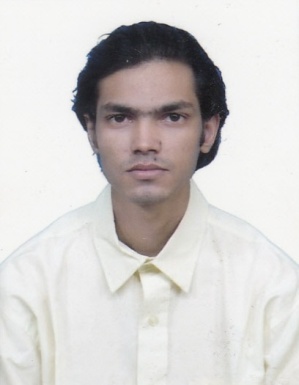 Working as Internet based contractor from 2014.Translated and proofread 1,00,000+ words in English<>Bengali language pair for Somya Translation Pvt. Ltd, Saravu Services Translation Agency, Ultimate CRM, RNB International Pvt. Ltd and few more companies.
Have contract and did subtitle work for Delux Media, Sfera Studios and EQHO Globalization Pte. Ltd.
Working for Appen in their various projects.Working Language Pairs: -  	   English <> Bengali, Hindi > BengaliField of Work: - 		  Translation, Proofreading, Transcription, Subtitling.Native Language: - 	     BengaliOutput: -	     1000-1500 Words/DayRate per Word: -                        1/ Word  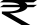 Working as Employee’s Provident Fund and Employee’s State Insurance Consultant from 2000.Educational Qualifications: -University:	Sikkim Manipal UniversityQualifications:	MBA (Specialization in Human Resources Management)Completed:	2011Contact Details: -Name:	Pradipta RoyAddress:	E/32, Anandapuri, P.O. – Nonachandanpukur, Barrackpore, 		  North 24 Parganas, West Bengal, India. Pin- 700122Mobile:	 +919830190877Email Address:	 rony_roy_14@yahoo.co.in   Skype Id: 	 rony_roy_14Nationality:		       Indian	Date of Birth:		       14/06/1981